七年级道德与法治试题答案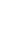 评分说明：非选择题的评阅应坚持采意不采点，只要言之有理，且基本符合题意，教师应酌情赋分。1-20题每小题2分，共40分1—5   CDDDA      6—10  BDBAA      11—15   CBCBD      16—20   BCCBA21.12分（1）情绪的作用非常神奇，影响着我们的观念和行动；它可能激励我们克服困难、努力向上；也可能让我们因为某个小小的挫败而止步不前。（每点2分，共4分）（2）我们要善于激发正面的情绪感受，积极面对负面情绪。（2分）（3）转移注意或自我暗示法；（2分）合理宣泄法，放松训练，改变认知评价等。（每种方法2分，答出两种即可，共4分）22.10分（1）敢于打破常规，追求生活的新奇和浪漫，开创前人未走之路；关注他人和社会，看重创造的意义和价值，做一个对国家和社会有用的创造者；创造者离不开社会实践，他是我们创造的源泉，我们要多参加社会实践；青春的创造意味着用自己的智慧和双手去尝试探索实践，通过劳动改变自己，影响世界等。（每点2分，答出其中任意两点即可，共4分）（2）我们要有知耻之心，不断提高辨别“耻”的能力；我们要树立底线意识，触碰道德底线的事情不做，违反法律的事情坚决不做；需要我们磨砺意志，拒绝不良诱惑，不断增强自控力；真诚面对自我，闻过即改，知耻而后勇等。（每点2分，答出其中任意三点即可，共6分）23.（1）二人面临的问题的共同点是青春期的烦恼。（2分）（2）我们要正视身体的变化，欣然接受青春花蕾的绽放；不因自己的生理变化而自卑,是我们对自己的尊重，不嘲弄同伴的生理变化，是我们对同伴的尊重；在追求形体、仪表等外在美的同时，也要提高品德和文化修养，体现青春的内在美；每一个人都是独特的，要学会悦纳自己；正确认识自己，扬长避短；我们可以多参加集体活动，在集体的温暖中放松自己；可以通过求助他人，学习化解烦恼的方法；也可以通过培养兴趣爱好转移注意力接纳和调试青春期的矛盾心理；此外，我们还可以学习自我调节，成为自己的心理保健医生等。（每点2分，答出其中任意三点即可，共6分）（3）相遇青春，我们心中开始萌发一些对异性朦胧的情感，这是青春成长中的正常现象；在与异性交往的过程中，我们会因为对异性的欣赏，对美好的向往而愉悦，也容易把这种欣赏和向往理解为爱情，其实这并不是真正的爱情；面对生活中可能出现的朦胧情愫，我们应该慎重对待，理智处理等。（每点2分，答出其中任意两点即可，共4分）（4）内心坦荡、言谈得当、举止得体等。（2分）24.（1）责任感、使命感、幸福感、获得感、成就感等。（每点2分，答出其中任意两种即可，共4分）（2）能让我们身心愉悦，逐渐丰富我们对生活，对人生的美好情感；美好情感表达着我们的愿望，促进我们的精神发展。（各2分，共4分）（3）用自己的热情和行动来影响环境；我们的情感需要表达回应，需要共鸣，在与他人的情感交流中，我们可以传递美好的情感，传递生命的正能量；在生活中不断创造美好的情感体验，不断获得新的感受，使我们的生命更有力量等。（每点2分，答出其中任意两点即可，共4分）25.（1）唱响自信之歌，走自强之路等，与主题相关即可。（2分）（2）自信；自强；自尊；宽容；激荡的青春活力；自信的青春热情；自强的青春态度；坚强的青春意志等。（每个2分，答出两个即可，共4分）（3）自信。（2分）自信让我们充满激情；有了自信，我们才能怀着坚定的信心和希望开始伟大而光荣的事业；自信的人有勇气交往与表达，有信心尝试与坚持，能够充分展现优势与才华，激发潜能与活力，获得更多的实践机会与创造可能等。（每点2分，答出其中任意两点即可，共4分）